          CIVIL ENGINEERING AND ARCHITECTURE       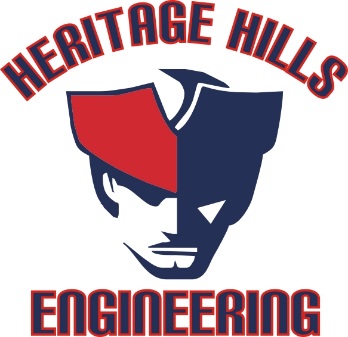 				       Commercial Building Project Rubric				    2nd Grading Period Project Contains										   POINTS*First/Second Floor Print-Off					______/20*Labeled Section View						______/20*6 Camera Views (Most Detailed)				______/20*Outside Realistic Rendering with Landscaping	______/20*Building Codes (Commercial/Handicap)		______/20*Excell Cost Analysis Spreadsheet				______/20*Over-All Evaluation						______/30								   Total________/150Name:_________________________________